Domain and RangeFor each relation below:•	Determine whether the relation is a function. Justify your answer.•	Identify the domain and range of each relation that is a function.A relation that associates a number with a prime factor of the number:
{(4, 2), (6, 2), (6, 3), (8, 2), (9, 3)}2.	The table shows the costs of student bus tickets, C dollars, for different numbers 
of tickets, n.Why is this relation also a function?Identify the independent variable and the dependent variable. Justify your choices. c)	Write the domain and range.3. The equation C = 25n + 1000 represents the cost, C dollars, for a feast following an Arctic sports competition, where n is the number of people attending. a) Describe the function. Write the equation in function notation.b)Determine the value of C(100). What does this number represent?c) Determine the value of n when C(n) = 5000. What does this number represent?4.	Which of these graphs represents a function? Justify your answer.a) 			b) 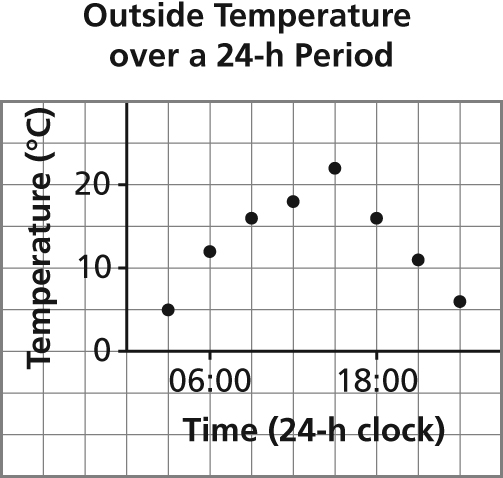 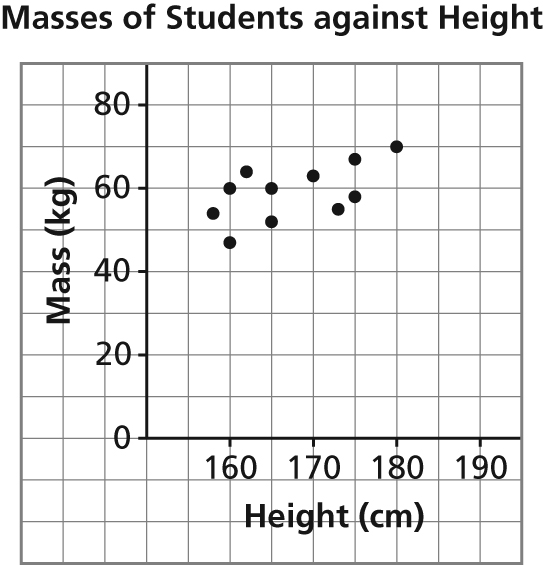 5.	Determine the domain and range of the graph of each function.a)			b) 	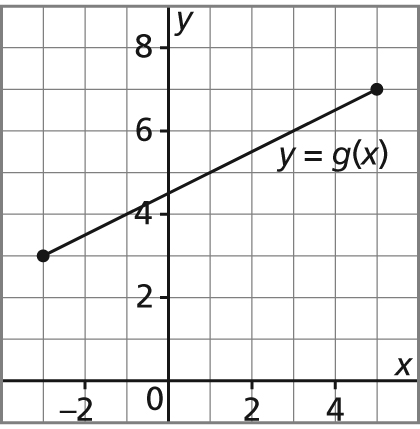 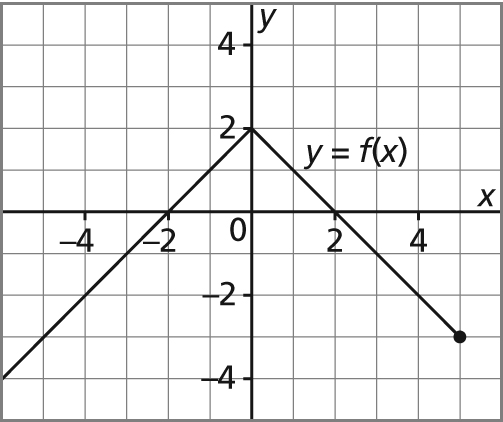 6.	This graph shows the approximate height of the tide, h metres,
as a function of time, t, at Port Clements, Haida Gwaii on June 17, 2009.
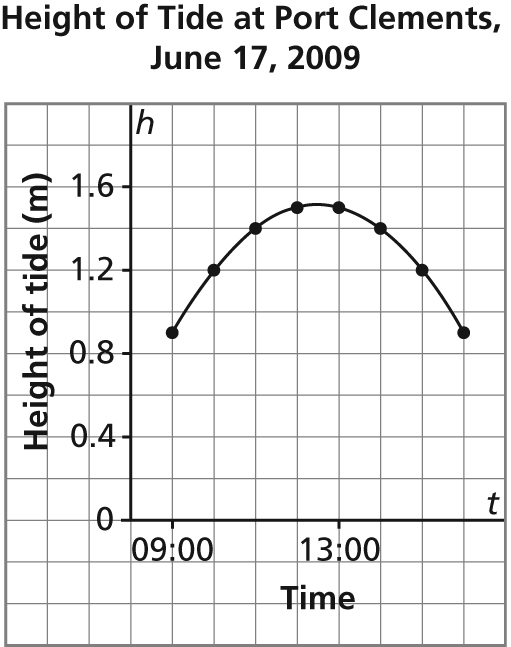 Identify the dependent variable and the independent variable. Justify your choices.Why are the points on the graph connected? Explain.c)	Determine the domain and range of the graph.7.	Here is a graph of the function g(x) = 4x – 3.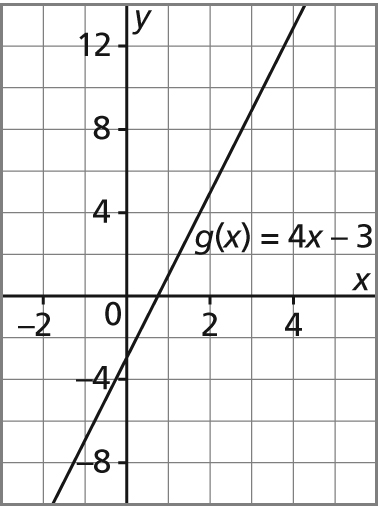 Determine the range value when the domain value is 3.b) Determine the domain value when the range value is –7.8.	Which table of values represents a linear relation? Justify your answer.a) The relation between the number of bacteria in a culture, n, and time, t minutes. 
b) The relation between the amount of goods and services tax charged, T dollars, and the amount of the purchase, A dollarsNumber of Tickets, nCost, C ($)11.7523.5035.2547.0058.75t n       0     1     20     2     40     4     60     8     801610032AT     60       3120       6180       92401230015